ANALISIS PERAN GURU PPKNDALAM MEMBENTUK KARAKTER PESERTA DIDIKDI SMAN 11 MEDANSKRIPSIOleh :THAHA MULIA LUBISNPM. 181314012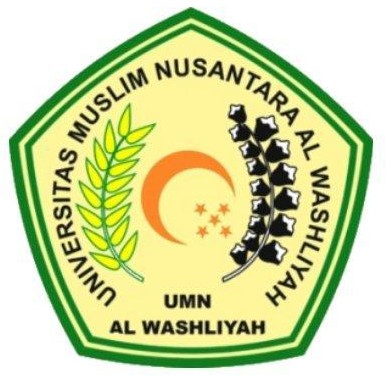 PROGRAM STUDI PENDIDIKAN PANCASILA DAN KEWARGANEGARAANFAKULTAS KEGURUAN DAN ILMU PENDIDIKAN UNIVERSITAS MUSLIM NUSANTARA AL WASLIYAH MEDAN2022ANALISIS PERAN GURU PPKNDALAM MEMBENTUK KARAKTER PESERTA DIDIKDI SMAN 11 MEDANSkripsiiniDiajukanuntukMelengkapiTugas-tugasdanMemenuhiSyarat-syaratUntukMencapaiGelarSarjanaPendidikanpadaJurusanPendidikanIlmu Pendidikan SosialProgram Studi Pendidikan Pancasila dan Ilmu KewarganegaraanOleh :THAHA MULIA LUBISNPM. 181314012PROGRAM STUDI PENDIDIKAN PANCASILA DAN KEWARGANEGARAANFAKULTAS KEGURUAN DAN ILMU PENDIDIKAN UNIVERSITAS MUSLIM NUSANTARA AL WASLIYAH MEDAN2022